Родительский всеобуч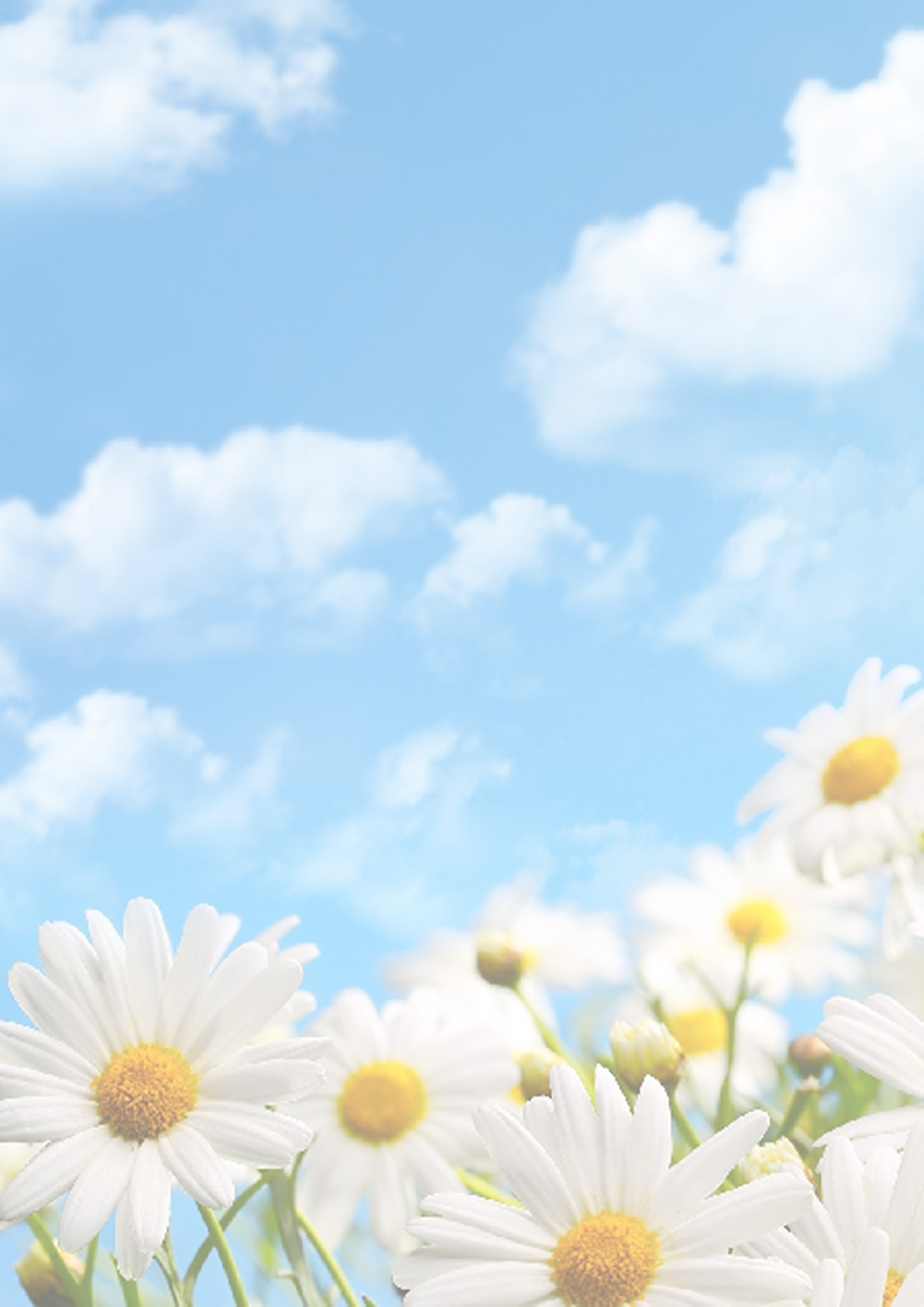 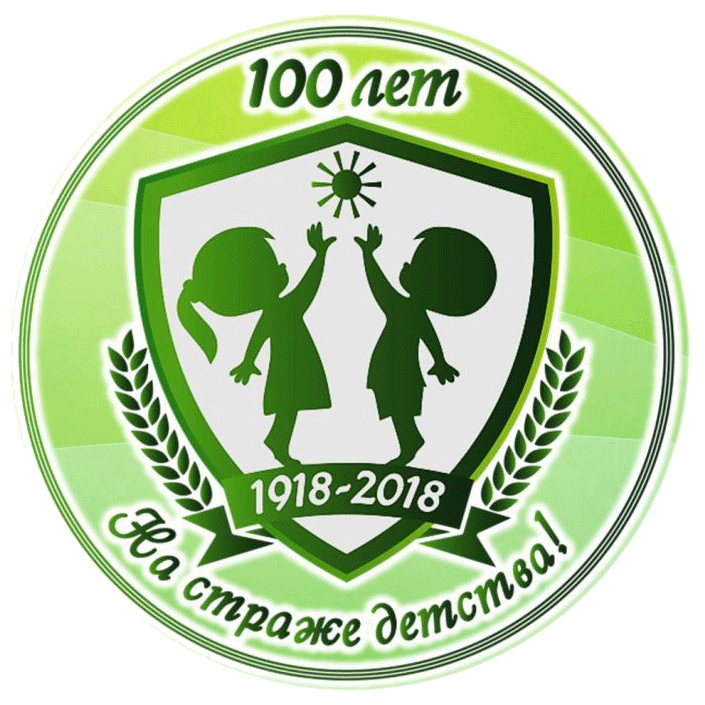 Уважаемые родители (законные представители),бабушки и дедушки, все те, кто принимает участие в воспитании детей!Помните!Дети имеют право на получение бесплатного образования. Никто иной, а именно родители (законные представители)  должны обеспечить получение образования своим несовершеннолетним детям.  Напоминаем Вам статью 44 Закона 273-ФЗ "Об образовании в РФ". Поймите, успешность Вашего ребёнка в будущем зависит от знаний, которые он получает в школе. И никто иной как родители (законные представители) должны чётко понимать, что знания необходимы сыну или дочери в многогранном постоянно меняющимся и развивающимся мире, и объяснить это своим детям!Никто иной, а именно родители (законные представители) должны знать своего ребёнка, его интересы, помочь понять, что в приоритете у сына или дочери! Но для этого ребёнок обязан получать образование.Статья 44. Права, обязанности и ответственность в сфере образования родителей (законных представителей) несовершеннолетних обучающихся:1. Родители (законные представители) несовершеннолетних обучающихся имеют преимущественное право на обучение и воспитание детей перед всеми другими лицами. Они обязаны заложить основы физического, нравственного и интеллектуального развития личности ребёнка.2. Органы государственной власти и органы местного самоуправления, образовательные организации оказывают помощь родителям (законным представителям) несовершеннолетних обучающихся в воспитании детей, охране и укреплении их физического и психического здоровья, развитии индивидуальных способностей и необходимой коррекции нарушений их развития.3. Родители (законные представители) несовершеннолетних обучающихся имеют право:1) выбирать до завершения получения ребёнком основного общего образования с учётом мнения ребёнка, а также с учетом рекомендаций психолого-медико-педагогической комиссии (при их наличии) формы получения образования и формы обучения, организации, осуществляющие образовательную деятельность, язык, языки образования, факультативные и элективные учебные предметы, курсы, дисциплины (модули) из перечня, предлагаемого организацией, осуществляющей образовательную деятельность;2) дать ребёнку дошкольное, начальное общее, основное общее, среднее общее образование в семье. Ребёнок, получающий образование в семье, по решению его родителей (законных представителей) с учётом его мнения на любом этапе обучения вправе продолжить образование в образовательной организации;3) знакомиться с уставом организации, осуществляющей образовательную деятельность, лицензией на осуществление образовательной деятельности, со свидетельством о государственной аккредитации, с учебно-программной документацией и другими документами, регламентирующими организацию и осуществление образовательной деятельности;4) знакомиться с содержанием образования, используемыми методами обучения и воспитания, образовательными технологиями, а также с оценками успеваемости своих детей;5) защищать права и законные интересы обучающихся;6) получать информацию о всех видах планируемых обследований (психологических, психолого-педагогических) обучающихся, давать согласие на проведение таких обследований или участие в таких обследованиях, отказаться от их проведения или участия в них, получать информацию о результатах проведенных обследований обучающихся;7) принимать участие в управлении организацией, осуществляющей образовательную деятельность, в форме, определяемой уставом этой организации;8) присутствовать при обследовании детей психолого-медико-педагогической комиссией, обсуждении результатов обследования и рекомендаций, полученных по результатам обследования, высказывать свое мнение относительно предлагаемых условий для организации обучения и воспитания детей.4. Родители (законные представители) несовершеннолетних обучающихся обязаны:1) обеспечить получение детьми общего образования;2) соблюдать правила внутреннего распорядка организации, осуществляющей образовательную деятельность, правила проживания обучающихся в интернатах, требования локальных нормативных актов, которые устанавливают режим занятий обучающихся, порядок регламентации образовательных отношений между образовательной организацией и обучающимися и (или) их родителями (законными представителями) и оформления возникновения, приостановления и прекращения этих отношений;3) уважать честь и достоинство обучающихся и работников организации, осуществляющей образовательную деятельность.5. Иные права и обязанности родителей (законных представителей) несовершеннолетних обучающихся устанавливаются настоящим Федеральным законом, иными федеральными законами, договором об образовании (при его наличии).6. За неисполнение или ненадлежащее исполнение обязанностей, установленных настоящим Федеральным законом и иными федеральными законами, родители (законные представители) несовершеннолетних обучающихся несут ответственность, предусмотренную законодательством Российской Федерации.Надеемся на взаимное сотрудничество в интересах защиты прав детей на получение образования!Напоминаем, что согласно ч.1 ст. 5.35. КоАП РФ - неисполнение или ненадлежащее исполнение родителями или иными законными представителями несовершеннолетних обязанностей по содержанию, воспитанию, обучению, защите прав и интересов несовершеннолетних -влечёт предупреждение или наложение административного штрафа в размере от ста до пятисот рублей.Инспектор по охране прав детства АУ СОН ТО «РСРЦН «Семья» -Лилия Александровна Прокопьева.